§7-1504.  Rights acquired in absence of due negotiation; effect of diversion; stoppage of delivery(1).   A transferee of a document of title, whether negotiable or nonnegotiable, to which the document has been delivered but not duly negotiated, acquires the title and rights that its transferor had or had actual authority to convey.[PL 2009, c. 324, Pt. A, §2 (NEW); PL 2009, c. 324, Pt. A, §4 (AFF).](2).   In the case of a transfer of a nonnegotiable document of title, until but not after the bailee receives notice of the transfer, the rights of the transferee may be defeated:(a).  By those creditors of the transferor that could treat the transfer as void under section 2‑402 or 2‑1308;  [PL 2009, c. 324, Pt. A, §2 (NEW); PL 2009, c. 324, Pt. A, §4 (AFF).](b).  By a buyer from the transferor in ordinary course of business if the bailee has delivered the goods to the buyer or received notification of the buyer's rights;  [PL 2009, c. 324, Pt. A, §2 (NEW); PL 2009, c. 324, Pt. A, §4 (AFF).](c).  By a lessee from the transferor in ordinary course of business if the bailee has delivered the goods to the lessee or received notification of the lessee's rights; or  [PL 2009, c. 324, Pt. A, §2 (NEW); PL 2009, c. 324, Pt. A, §4 (AFF).](d).  As against the bailee, by good faith dealings of the bailee with the transferor.  [PL 2009, c. 324, Pt. A, §2 (NEW); PL 2009, c. 324, Pt. A, §4 (AFF).][PL 2009, c. 324, Pt. A, §2 (NEW); PL 2009, c. 324, Pt. A, §4 (AFF).](3).   A diversion or other change of shipping instructions by the consignor in a nonnegotiable bill of lading that causes the bailee not to deliver the goods to the consignee defeats the consignee's title to the goods if the goods have been delivered to a buyer in ordinary course of business or a lessee in ordinary course of business and, in any event, defeats the consignee's rights against the bailee.[PL 2009, c. 324, Pt. A, §2 (NEW); PL 2009, c. 324, Pt. A, §4 (AFF).](4).   Delivery of the goods pursuant to a nonnegotiable document of title may be stopped by a seller under section 2‑705 or a lessor under section 2‑1526, subject to the requirements of due notification in those sections.  A bailee that honors the seller's or lessor's instructions is entitled to be indemnified by the seller or lessor against any resulting loss or expense.[PL 2009, c. 324, Pt. A, §2 (NEW); PL 2009, c. 324, Pt. A, §4 (AFF).]SECTION HISTORYPL 2009, c. 324, Pt. A, §2 (NEW). PL 2009, c. 324, Pt. A, §4 (AFF). The State of Maine claims a copyright in its codified statutes. If you intend to republish this material, we require that you include the following disclaimer in your publication:All copyrights and other rights to statutory text are reserved by the State of Maine. The text included in this publication reflects changes made through the First Regular and First Special Session of the 131st Maine Legislature and is current through November 1. 2023
                    . The text is subject to change without notice. It is a version that has not been officially certified by the Secretary of State. Refer to the Maine Revised Statutes Annotated and supplements for certified text.
                The Office of the Revisor of Statutes also requests that you send us one copy of any statutory publication you may produce. Our goal is not to restrict publishing activity, but to keep track of who is publishing what, to identify any needless duplication and to preserve the State's copyright rights.PLEASE NOTE: The Revisor's Office cannot perform research for or provide legal advice or interpretation of Maine law to the public. If you need legal assistance, please contact a qualified attorney.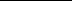 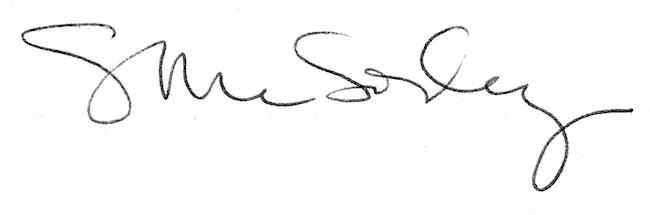 